ГРАФИК работы по дистанционному обучению в 8 классе                                                                                              Физическая культура.Выполнение нормативов снять на видео и отправить учителю в whatsapp  или на почту. Тест сделать отдельным файлом и прислать на почту.Почта : liza.senina.97@gmail.com Номер телефона : 89062655519.Задания прислать не позже 18 апреля до 17:00.Все вопросы можно задать учителю с 9:00 до 18:00.Правильное выполнение упражнений во вложениях в файле. Тест.Баскетбол.1.В каком году был «изобретён баскетбол?а)1986 годб)1905 годв)1891 годг)1936 год2.Кто «изобрёл» баскетбол?а)Джеймс Нейсмитб)Луи Чемберленв)Деметре Викеласг)Джемс Коннолли3.Когда была создана Международная федерация баскетбола?а)18 июня 1932 годаб)21 июня 1940 годав)7 ноября 1917 годаг)5 декабря 1955 года4.Где и когда впервые был организован показательный турнир по баскетболу?а)III О..И. в Сент-Луисе, 1904 годб)I О.И. в Афинах, 1896 годв)VIII О.И. в Париже, 1924 год5.Когда был включён баскетбол в программу Олимпийских игр?а)1936 год, XI- О.И. в Берлинеб)1952 год, XV 0,И., Хельсинкив)1908 год, IV О.И., Лондон6.На каких Олимпийских играх впервые был включён женский баскетбол в программусоревнований?а)XIV О.И. - Лондон, 1948 годб)XVII О.И. - Рим, 1960 годв)XXI О.И. - Монреаль, 1976год7.На каких Олимпийских играх советские баскетболисты стали чемпионами?а)XVIII О.И.- Токио, 1964 годб)XX О.И.- Мюнхен, 1972 годв)XXI О.И.- Монреаль, 1976 год8.Техника владения мячом включает в себя следующие приемы:а)ловлю, остановки, повороты, ведение мячаб)передачи мяча, броски в корзину, ловлю, остановки, поворотыв)ловлю, передачи, ведение мяча, броски в корзину9.Технику передвижений в баскетболе составляют:а)ходьба, бег, прыжки, остановки, поворотыб)бег, прыжки, передачи мяча, бросок мячав)бег, ведение, остановки, передачи мяча, повороты10.Сколько человек играют на площадке?а) 46)5в)6г)1111 .Из США баскетбол проник вначале в :а)Германию, Францию, Россию, Латвию, Южную Америкуб)Великобританию, Францию, Германию, Китай, Япониюв)Китай, Японию, Филиппины12.Размеры баскетбольной площадки?а)9м. х 18м.б)14м. х 26м.в)12м. х 24м.13.На какой высоте находится баскетбольное кольцо(корзина)?а)305 см.б)260 см.в)310 см.г)300 см.14.Сколько времени может владеть команда мячом, до того как произвести бросок покольцу?а)30 сек.б)24 сек.в)20 сек.15.Сколько шагов можно делать после ведения мяча?а)3 шагаб)2 шагав)1 шаг16.Сколько времени команда может владеть мячом на своей стороне площадки?а)10 сек.б)8 сек.в)24 сек.17.Продолжительность игры в баскетбол?а)2 тайма по 20 минутб)4 тайма по 10 минутв)4 тайма по 12 минут18.Сколько очков даётся за забитый мяч со штрафной линии?а)2 очкаб)1 очков)3 очка19.С какого номера начинаются номера у игроков баскетболистов?а) 26)3в)4г)520.Сколько времени даётся игроку на выбрасывание мяча?а) 3 сек.б)5 сек.в)10 секПравильное выполнение упражнения на пресс: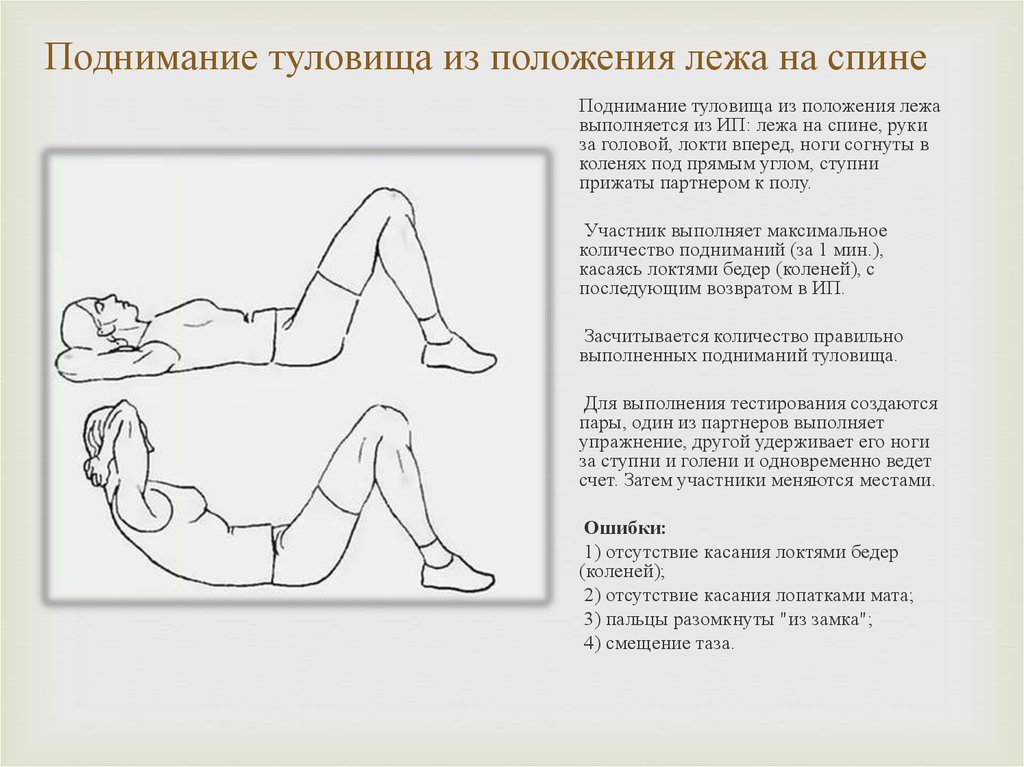 Правильная стойка во время отжиманий.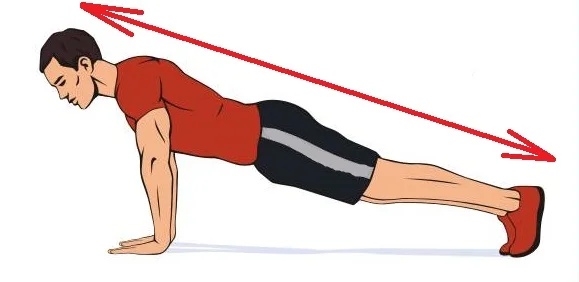 №ТемаФормат обучения асинхронный Самостоятельная работаТекущий контроль14.04Общая физическая подготовка. Выполнение нормативов.Пресс . Подъем туловища из положения сидя  за 1 минуту.Норматив у мальчиков:на оценку «5»- 48 раз, на оценку «4»-43р, на оценку «3»-38 раз.Норматив у девочек: на оценку «5»-38раз, оценка «4»-33р, на оценку «3»-25 раз.Оценка18.04Общая физическая подготовка. Выполнение нормативов.Отжимания.Норматив у мальчиков:на «5»-25, на «4»-20, на «3»-15Норматив у девочек:на «5»-19, на «4»-13 , на «3»-9Оценка18.04Закрепление пройденной темы Баскетбол.Выполнить тест, указанный ниже.Оценка